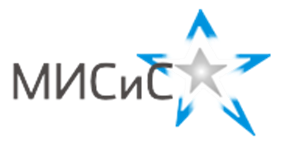 Критерии: В 10-х годах XXI столетия стали популярными различные игровые предложения на мобильных телефонах, это связано со значительным увеличением производительности устройств, разработкой новых операционных систем и покрытием сетью мобильных операторов значительных территорий. Сегодня ни один из нас не представляет свою жизнь без мобильного устройства и приложений, которые становятся частью нашей трудовой и повседневной жизни.Несомненно, что мобильные устройства могут быть использованы и в образовательном процессе, в том числе в школах. Хотя многие педагоги воспринимают данное направление развития образовательных технологий с большой опаской, сегодня уже существуют некоторые решения, которые позволяют обучение школьников сделать интересным.Вам предлагается разработать свой проект по использованию мобильных устройств при изучении одного из школьных предметов.В рамках проекта необходимо:описать тот функционал (приложения, возможность выхода в интернет и т.д.), мобильных устройств, который Вам кажется будет полезным при изучении предмета, указанного в Вашем варианте (0-15 баллов);привести пример (или несколько примеров) с развернутым описанием того, как будет использоваться мобильное устройство при преподавании предмета; в качестве примера может быть описано приложение, которое будет разработано для преподавания школьной дисциплины, или показаны конкретные примеры использования существующих решений (0-35 баллов);оценить как изменится процесс преподавания при использовании мобильного устройства, как это повлияет на успеваемость школьников и их интерес к предмету (0-20 баллов);Как Вы считаете в чем основные трудности широкого внедрения мобильных устройств в образовательный процесс, ведь они стали частью нашей повседневной жизни, большое количество вопросов решаем с использованием мобильных приложений или мобильных сервисов.? (0-15 баллов)Шифр Олимпиада «МИСиС зажигает звезды»
Техническое направление 
Заключительный тур 2019 г.
Вариант 1
8 классОлимпиада «МИСиС зажигает звезды»
Техническое направление 
Заключительный тур 2019 г.
Вариант 1
8 класс№ЗаданиеЗаданиеБаллыБаллы1	В 10-х годах XXI столетия стали популярными различные игровые предложения на мобильных телефонах, это связано со значительным увеличением производительности устройств, разработкой новых операционных систем и покрытием сетью мобильных операторов значительных территорий. Сегодня ни один из нас не представляет свою жизнь без мобильного устройства и приложений, которые становятся частью нашей трудовой и повседневной жизни.Несомненно, что мобильные устройства могут быть использованы и в образовательном процессе, в том числе в школах. Хотя многие педагоги воспринимают данное направление развития образовательных технологий с большой опаской, сегодня уже существуют некоторые решения, которые позволяют обучение школьников сделать интересным.Вам предлагается рассмотреть возможность использования мобильных устройств при преподавании русского языка. В рамках проекта необходимо:описать тот функционал (приложения, возможность выхода в интернет и т.д.), мобильных устройств, который, Вам кажется, будет полезным при изучении предмета;привести пример (или несколько примеров) с развернутым описанием того, как будет использоваться мобильное устройство при преподавании предмета; в качестве примера может быть описано приложение, которое будет разработано для преподавания школьной дисциплины, или показаны конкретные примеры использования существующих решений;оценить, как изменится процесс преподавания при использовании мобильного устройства, как это повлияет на успеваемость школьников и их интерес к предмету;Как Вы считаете, в чем основные трудности широкого внедрения мобильных устройств в образовательный процесс, ведь они стали частью нашей повседневной жизни, и большое количество вопросов решаем с использованием мобильных приложений или мобильных сервисов?	В 10-х годах XXI столетия стали популярными различные игровые предложения на мобильных телефонах, это связано со значительным увеличением производительности устройств, разработкой новых операционных систем и покрытием сетью мобильных операторов значительных территорий. Сегодня ни один из нас не представляет свою жизнь без мобильного устройства и приложений, которые становятся частью нашей трудовой и повседневной жизни.Несомненно, что мобильные устройства могут быть использованы и в образовательном процессе, в том числе в школах. Хотя многие педагоги воспринимают данное направление развития образовательных технологий с большой опаской, сегодня уже существуют некоторые решения, которые позволяют обучение школьников сделать интересным.Вам предлагается рассмотреть возможность использования мобильных устройств при преподавании русского языка. В рамках проекта необходимо:описать тот функционал (приложения, возможность выхода в интернет и т.д.), мобильных устройств, который, Вам кажется, будет полезным при изучении предмета;привести пример (или несколько примеров) с развернутым описанием того, как будет использоваться мобильное устройство при преподавании предмета; в качестве примера может быть описано приложение, которое будет разработано для преподавания школьной дисциплины, или показаны конкретные примеры использования существующих решений;оценить, как изменится процесс преподавания при использовании мобильного устройства, как это повлияет на успеваемость школьников и их интерес к предмету;Как Вы считаете, в чем основные трудности широкого внедрения мобильных устройств в образовательный процесс, ведь они стали частью нашей повседневной жизни, и большое количество вопросов решаем с использованием мобильных приложений или мобильных сервисов?100100